Уведомление об изменении тарифа	В соответствии с пунктом 13 ст.155 Жилищного кодекса ООО УК «Застава» информирует об изменении тарифа по строке «содержание дома» по следующим многоквартирным домам:Генеральный директор ООО УК «Застава»                  	                                      Д.В. АфанасьеваОБЩЕСТВО  С  ОГРАНИЧЕННОЙ ОТВЕТСТВЕННОСТЬЮ  Управляющая  компания   «ЗАСТАВА». Тверь, наб. Аф. Никитина, д.142, эл. почта ukzastava@yandex.ru, тел: (4822)55-23-11 директор, факс (4822) 52-49-01ОГРН 1056900140263    ИНН6901086759КПП695201001   р/с 40702810519180000571в Тверском региональном филиале АО  «Россельхозбанк» БИК 042809795 к/с 30101810600000000795Артиллерийский пер.4Аф. Никитина наб.142Аф. Никитина наб.144 к.1Горького ул.102/8Горького ул.136/6Горького ул.137/6Скв.Степанова ул.7Скв.Степанова ул.22Петербургское ш.14 к.1Петербургское ш.14 к.2Петербургское ш.10 к.1Петербургское ш.10 к.2Петербургское ш.93 к.1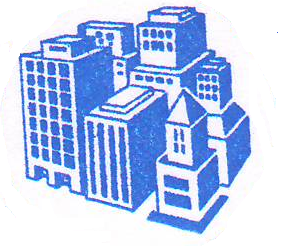 